Publicado en Madrid el 16/09/2020 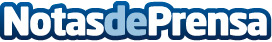 StormGain firma una asociación de larga duración con la SS Lazio, club de la Serie AEl 15 de septiembre de 2020 la plataforma de criptotrading StormGain anunció un acuerdo de varios años para ser el Socio oficial de trading con criptomonedas de la SS LazioDatos de contacto:Noelia Perlacia915191005Nota de prensa publicada en: https://www.notasdeprensa.es/stormgain-firma-una-asociacion-de-larga Categorias: Internacional Finanzas Fútbol Marketing E-Commerce http://www.notasdeprensa.es